О проведении мероприятий, посвященных празднованию 68-й годовщины Победы в Великой Отечественной войне 1941-1945 годов	В целях организации мероприятий, направленных на воспитание патриотических чувств граждан, создания условий для организации досуга населения, на основании пункта 3 календарного плана культурно-массовых мероприятий на 2013 год, утвержденного Постановлением администрации г. Канска № 118 от 04.02.2013 г., руководствуясь статьей 30, 35 Устава города Канска,  ПОСТАНОВЛЯЮ: 1. Отделу культуры администрации г. Канска (Шляхтова Л.В.), Отделу по физической культуре, спорту, туризму и молодежной политике администрации г. Канска (Вовк В.Е.), муниципальному бюджетному учреждению «Многопрофильный молодежный центр» г. Канска (Котова О.А.), МБУ СО «Комплексный центр социального обслуживания населения г. Канска» (Танчук Т.Д.) организовать и провести мероприятия, посвященные празднованию 68-й годовщины Победы в Великой Отечественной войне 1941-1945 годов.2. Для решения организационных вопросов утвердить состав организационного комитета (Приложение № 1).3. Утвердить программу мероприятий,  посвященных празднованию 68-й годовщины Победы в Великой Отечественной войне 1941-1945 годов (Приложение № 2).4. Утвердить план организационных мероприятий (Приложение № 3).5. Утвердить Положение о проведении легкоатлетической эстафеты по улицам города, посвященной празднованию 68-й годовщины Победы в Великой Отечественной войне 1941-1945 годов (Приложение № 4).6. Утвердить схему построения и движения колонн праздничного шествия (Приложение 5).7. Утвердить схему расположения площадок на площади им. Н.И. Коростелева (Приложение 6).8. Утвердить схему расположения маршрута легкоатлетической эстафеты по улицам города (Приложение 7).9. Утвердить схему проведения мероприятия «На площади мира» (Приложение № 8).10. Директорам учебных заведений: КГАОУ СПО «Канский педагогический колледж» (Андреев А.Л.), Канский технологический колледж (Берлинец Т.В.), КГБОУ СПО «Канский политехнический колледж» (Гаврилова Г.А.), КГБОУ СПО «Канский медицинский техникум» (Стасевич О.М.), КГБОУ СПО «Красноярский краевой библиотечный техникум» (Колесникова И.М.), КГБОУ НПО «Канское профессиональное училище № 15» (Храмцов А.В.), КГБОУ НПО «Профессиональное училище № 27» (Мавлютова В.Н.), КГБОУ НПО «Профессиональное училище № 60» (Рудкевич С.В.), КГБОУ кадетская школа-интернат «Канский морской кадетский корпус» (Бурундуков А.А.), МКУ «Управление образования администрации г. Канска» (Панов А.П.), обеспечить участие команд в легкоатлетической эстафете, организовать колонны для участия в праздничном шествии, посвященных празднованию 68-й годовщины Победы в Великой Отечественной войне 1941-1945 годов.11. Начальнику Отдела культуры администрации г. Канска (Шляхтова Л.В.) уведомить МО МВД России «Канский» (Крижус К.К.) о проведении мероприятий и рекомендовать организовать охрану правопорядка в местах проведения мероприятий.12. Начальнику Отдела культуры администрации г. Канска (Шляхтова Л.В.), уведомить отдел г. Канска управления ФСБ России по Красноярскому краю  (Попов С.Д.), МКУ «Управление по делам ГО и ЧС администрации г. Канска» (Комарчев А.В.) о проведении мероприятий.  		13. МКУ «Служба заказчика» (Герасимиди Д.С.) обеспечить транспортом для перевоза участников художественной самодеятельности и ветеранов ВОВ во время проведения мероприятий.14. Рекомендовать МУП «Электросетьсбыт» (Береснев А.М.) и ООО «Стройинвест» (Попов С.Д.) обеспечить подключение электроэнергии во время проведения мероприятий.15. МУП «ТС и СО» (Шестов В.А.) организовать ямочный ремонт на маршруте легкоатлетической эстафеты, санитарную очистку территорий, на которых будут проводиться мероприятия: мемориал «Землянка», «Победа», пл. Коростелева.16. ООО «Стройинвест» (Попов Г.С.) рекомендовать произвести ремонт фасада и парапетов здания Гадаловских рядов.17. Рекомендовать ГП КК «Канское ПАТП» (Туруханов В.А.), МО МВД России «Канский»  (Крижус К.К.) изменить маршруты движения автобусов на период проведения репетиций и мероприятий.18. Муниципальному бюджетному учреждению здравоохранения «Канская ЦГБ» (Шиповалов В.А.) организовать медицинское обеспечение участников мероприятия и населения в местах проведения мероприятий, участников и инвалидов Великой Отечественной войны, дежурство скорой помощи (врача) во время проведения мероприятий.19. Отделу развития малого предпринимательства, инвестиций и муниципального заказа администрации г. Канска (Юшина С.В.) организовать торговые точки в местах проведения мероприятий.20. Главному специалисту по работе со средствами массовой информации Отдела культуры администрации г. Канска (Н.И. Никонова) разместить данное Постановление на официальном сайте муниципального образования город Канск в сети Интернет, в газете «Официальный Канск».21. Контроль за исполнением настоящего постановления  возложить на первого заместителя главы города по вопросам жизнеобеспечения С.Д. Джаман, заместителя главы города по социальной политике Н.И. Князеву, заместителя главы города по вопросам экономики и инвестиций Кадач Н.В.22. Постановление вступает в силу со дня подписания.Глава города Канска								Н.Н.КачанСостав организационного комитетаЗаместитель главы города по социальной политике							Н.И. КнязеваПрограмма мероприятий празднования 68-й годовщины Победы в Великой Отечественной войне 1941 – 1945 гг.Заместитель главы города по социальной политике 							Н.И. КнязеваПлан организационных мероприятий по подготовке и проведению празднования 68-й годовщины Победы в Великой Отечественной войнеЗаместитель главы города по социальной политике 							Н.И. КнязеваПоложениео проведении легкоатлетической эстафеты по улицам города,посвященной 68-й  годовщине Победы в Великой Отечественной войне 1941-1945 годовЦели и задачиСоревнования по легкоатлетической эстафете по улицам города проводятся с целью:    - определения сильнейших команд города;    - развития  и популяризации легкой атлетики в городе;    - внедрения здорового образа жизни;    - совершенствования физического развития занимающихся ФК и С.Руководство проведением соревнований	Общее руководство подготовкой и проведением соревнований осуществляет отдел физической культуры, спорта, туризма и молодежной политики администрации города Канска. Непосредственное проведение соревнований возлагается на Главную судейскую коллегию. Главный судья соревнований - Л.И. Бакшеева.Сроки и место проведения соревнований	Соревнования проводятся 9 мая 2013 года. Начало в 11.00 часов.Заседание Главной судейской коллегии состоится 3 мая 2012г. в 17.00 часов в Доме Спорта ФОК “Текстильщик”.	Участники соревнований	К участию в соревнованиях допускаются команды: школ, ССУЗ, ПУ, коллективов предприятий и организаций, а также сборные команды коллективов и организаций и т.д. Заявки, оформленные согласно правил соревнований (с визой врача) на каждого участника, заверенные печатью медицинского учреждения, подаются главному судье соревнований в день заседания судейской коллегии. Условия проведения соревнований	Соревнования проводятся согласно действующих правил соревнований по легкой атлетике. Легкоатлетическая эстафета состоит из 12 этапов, дистанция этапов различной протяженности от 250 до . Общая протяженность эстафеты - . Дистанция эстафеты одинакова для всех возрастов и групп. Команды выступают под присвоенными им номерами (у каждого участника нагрудный номер) со своими эстафетными палочками.  Утвержденная схема этапов эстафеты прилагается. Подведение итогов	Итоги подводятся в абсолютном первенстве, а также раздельно среди школ, ПУ, ССУЗ, трудовых коллективов при условии участия в каждой группе не менее 3 команд (в группах юноши и девушки, мужчины и женщины).Финансирование	Расходы по награждению победителей несет Отдел ФКСТиМП..Награждение	Победители абсолютного первенства среди мужских и женских команд награждаются призами, грамотами, кубками. Победители в группах награждаются кубками и грамотами, призеры в группах награждаются грамотами отдела физической культуры, спорта и туризма.Заместитель главы города по социальной политике							Н.И. КнязеваСхема движения колонн праздничного шествия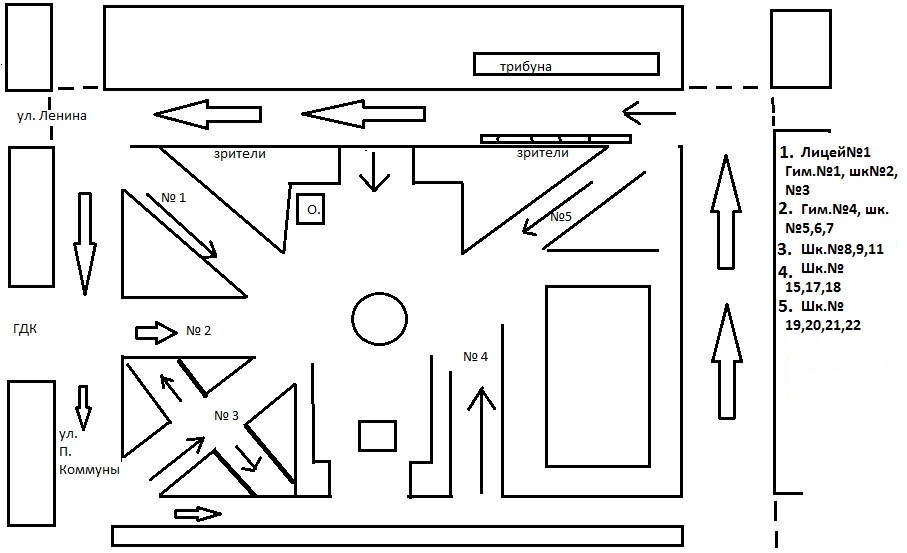 Заместитель главы города по социальной политике 														Н.И. КнязеваСхема построения колонн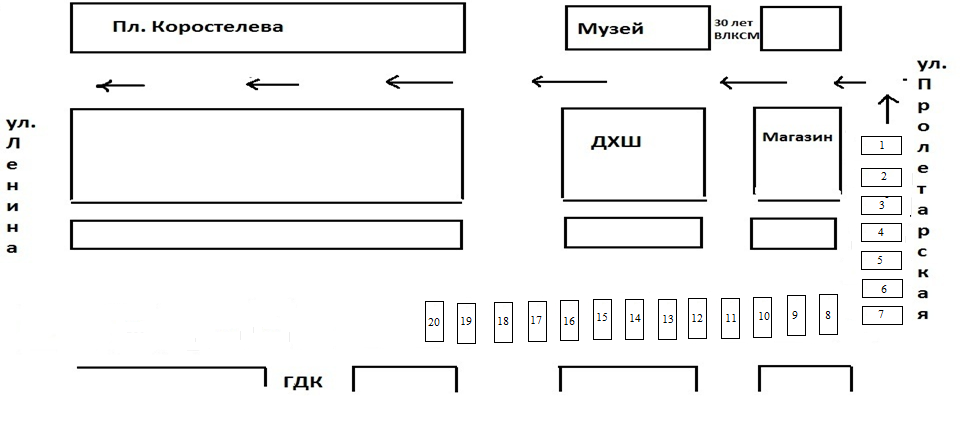 1.Знамя Победы. Знаменная группа. 2. Кадеты. 3. Военные части. 4. Администрация города. 5. Афганцы, десантники, пограничники. 6. Волонтерские и военно-патриотические организации. 7. Совет ветеранов. 8. Колонна хореографии. 9. Педагогический колледж. 10. Технологический колледж. 11. Политехнический техникум. 12. Медицинский техникум. 13.Библиотечный техникум. 14. ПУ № 60. 15. ПУ №№ 15, 27. 16. Казачество. 17. УО, школы. 18. СМИ. 19. Предприятия города, общественные организации, партии.Заместитель главы города по социальной политике 														Н.И. КнязеваСхема построения на мемориале Победа.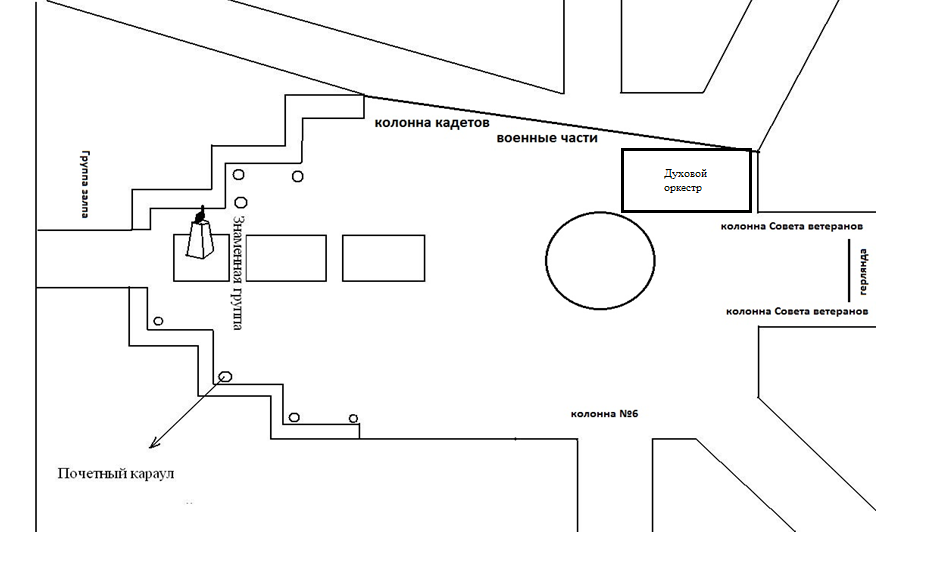 Заместитель главы города по социальной политике 														Н.И. КнязеваСхема расположения на площади им. Н.И. Коростелева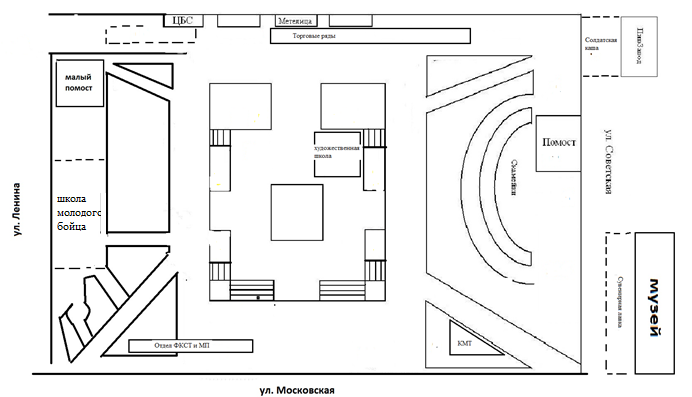 Заместитель главы города по социальной политике                                                                                                                                          Н.И. КнязеваСхема расположения маршрута легкоатлетической эстафеты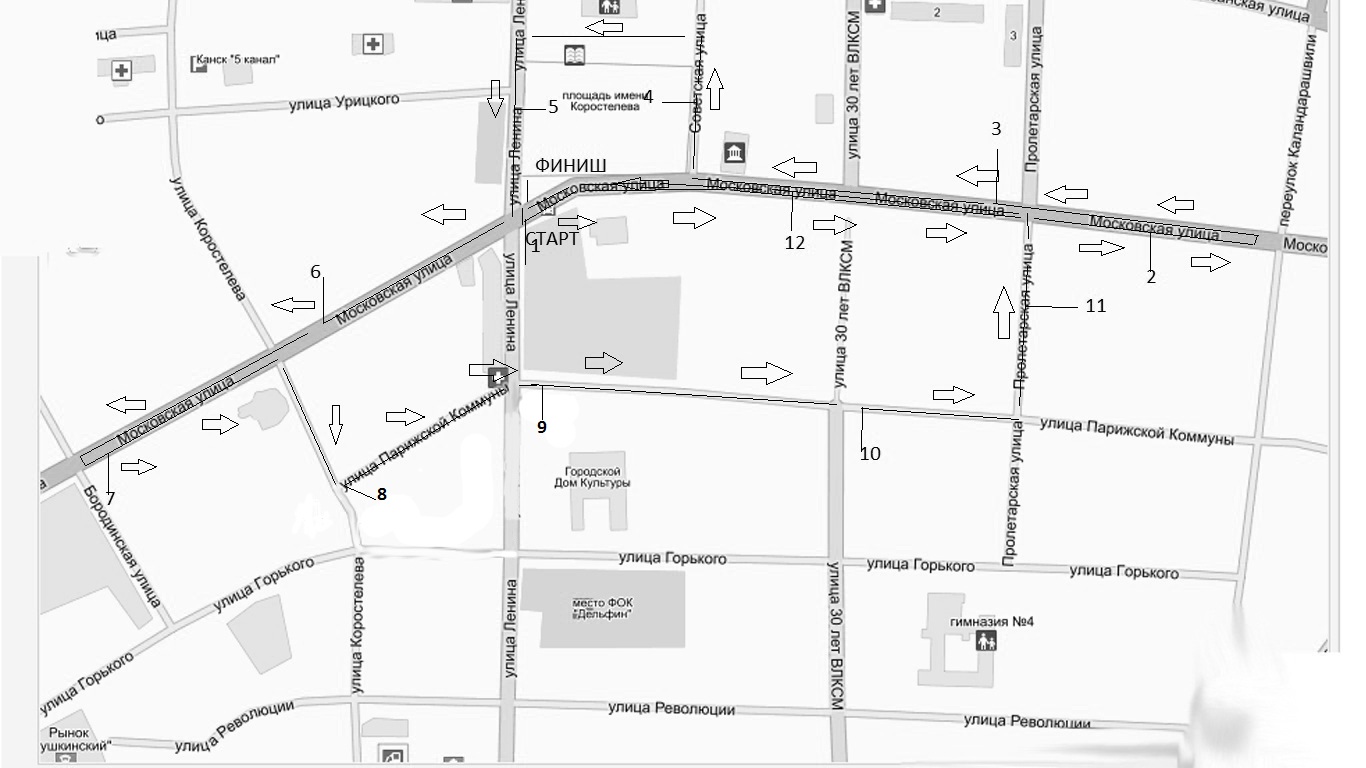 Заместитель главы города по социальной политике														Н.И. КнязеваПриложение 8к Постановлениюадминистрации г. Канскаот 09.04.2013 г. № 450Схема места проведения праздничного мероприятия«Мы этой памяти верны…», посвященного Дню Победы07.05.2013 г. по адресу: 4-й Центральный мкр., 22 А с 14.00 до 15.00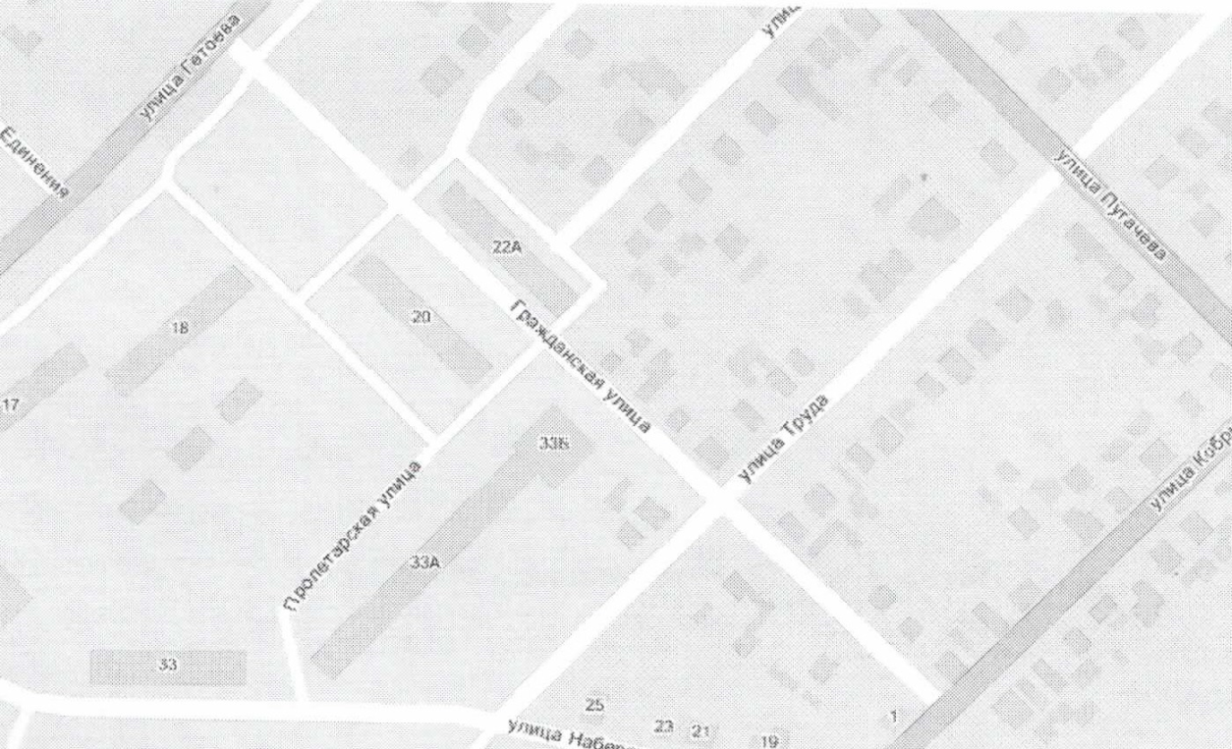 - скамейки для зрителей.- место для выступления музыкальных коллективов.Заместитель главы города по социальной политике 							Н.И. Князева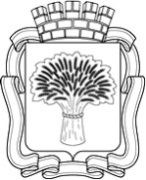 Российская ФедерацияАдминистрация города Канска
Красноярского краяПОСТАНОВЛЕНИЕРоссийская ФедерацияАдминистрация города Канска
Красноярского краяПОСТАНОВЛЕНИЕРоссийская ФедерацияАдминистрация города Канска
Красноярского краяПОСТАНОВЛЕНИЕРоссийская ФедерацияАдминистрация города Канска
Красноярского краяПОСТАНОВЛЕНИЕ09.04..№450Приложение № 1 к постановлению администрации г. Канска от 09.04.2013 г. № 450Князева Наталья Ивановназаместитель главы города Канска по социальной политике,  председатель организационного комитета Члены организационного комитета:Джаман Сергей ДмитриевичКадачНина ВладимировнаАндреевАлександр ЛьвовичБересневАндрей МихайловичВовкВалентина ЕвгеньевнаБерлинецТамара ВладимировнаБородинСергей ГавриловичГерасимидиДмитрий СтилиановичБурундуков Анатолий АлексеевичГаврилова Галина АдамовнаГрищенко Любовь Дмитриевна КисилевАлександр ВикторовичКомарчевАлександр ВладимировичКоноваловСергей ПетровичКазакова Светлана СтаниславовнаКрижусКонстантин КонстантиновичКаморная СветланаАлександровнаКрупскийРоман ВасильевичКлюшенковВячеслав АнатольевичКолесникова Ирина МихайловнаКотова Ольга АлександровнаМалюченко Лариса ВладимировнаМавлютоваВалентина НиколаевнаМожайский Андрей ВасильевичНиконова Наталья ИвановнаПановАндрей ПетровичПопов Геннадий СергеевичПьянзинВладимир АндреевичРудкевичСветлана Владимировна СазоноваВера АлександровнаСурначева Евгения ВикторовнаСтасевичОльга МихайловнаТанчукТатьяна ДмитриевнаТимофеева Марина ГеннадьевнаТуруханов Виктор АнатольевичХворовВиктор АндреевичХрамцов Андрей ВладимировичШляхтоваЛариса ВладимировнаШваргоноваЕлена КонстантиновнаШестов Владимир АлександровичШиповаловВалерий АнатольевичЮшинаСветлана Витальевнапервый заместитель главы города по вопросам жизнеобеспечениязаместитель главы города по вопросам экономики и инвестицийдиректор КГБОУ СПО «Канский педагогический колледж» (по согласованию)директор МУП «Канский Электросетьсбыт»(по согласованию)и.о. начальника Отдела физической культуры, спорта и туризма администрации г. Канскадиректор ФГОУ СПО «КТК» (по согласованию)начальник МКУ «УС и ЖКХ» директор МКУ «Служба заказчика»директор КГБОУ Кадетская школа-интернат «Канский морской кадетский корпус» (по согласованию)директор КГБОУ СПО «КПК» (по согласованию)директор ГДК г. Кансканачальник отдела ВККК по городу Канску и Канскому району  начальник МКУ «Управление по делам ГО и ЧС» администрации г. Канска начальник Канского отделения «Энергосбыта» ОАО «Красноярскэнерго» (по согласованию)директор ДК «Строитель» начальник МО МВД России «Канский» (по согласованию)консультант главы города Канска по связям с общественностьюкомандир в\ч 81272 (по согласованию)директор филиала «Трест – Канск межрайгаз» (по согласованию)директор КГБОУ СПО «ККБТ» (по согласованию)директор МБУ «ММЦ»г. Канска (по согласованию)директор МБУК «Канский краеведческий музей» директор КГБОУ НПО «ПУ № 27» (по согласованию)командир в/ч 69806-3 (по согласованию)главный специалист по работе со СМИ Отдела культуры администрации г. Кансканачальник МКУ «Управление образования администрации г. Канска»начальник отдела г. Канска управления ФСБ России по Красноярскому краю (по согласованию)заместитель председателя комиссии по военно-патриотическому воспитанию молодежи Совета ветеранов (по согласованию)и.о.директора КГБОУ НПО «ПУ-60» (по согласованию)директор КГБУК Канский драматический театр» (по согласованию)директор ЦБС г. Канскадиректор КГБОУ СПО «КМТ» (по согласованию)директор МБУ СО «Комплексный центр социального обслуживания населения г.Канска» (по согласованию)директор МБОУ ДОД ДХШ (по согласованию)директор ГП КК «Канское ПАТП» (по согласованию)председатель МОО ветеранов (пенсионеров) войны, труда, вооруженных сил и правоохранительных органов (по согласованию)директор КГБОУ НПО «ПУ-15» (по согласованию)начальник Отдела культуры администрации г. Канскапредседатель Местной общественной палаты  города Канска (по согласованию)директор МУП «ТС и СО» (по согласованию)главный врач МБУЗ «Канская ЦГБ» начальник отдела развития малого предпринимательства, инвестиций и муниципального заказа администрации г. КанскаПриложение № 2к постановлению администрации г. Канска от 09.04.2013 г. № 450Время проведенияНаименование мероприятияМесто проведенияОтветственныев течении месяца (апрель-май)в течении месяца (апрель-май)в течении месяца (апрель-май)в течении месяца (апрель-май)15.05-15.05Муниципальный этап краевой социальной  акции «Великие люди великой победы»ОУ городаМКУ «УО администрации г. Канска» (Панов А.П.)15.04-15.05«Живая память»(книжная выставка)ОУ городаМКУ «УО администрации г. Канска» (Панов А.П.)18.04-15.05.Конкурс и выставка рисунков и фотографий«Война глазами детей!»ОУ городаМКУ «УО администрации г. Канска» (Панов А.П.)20.04-05.05Конкурс сочинений, посвящённых Дню Победы.ОУ городаМКУ «УО администрации г. Канска» (Панов А.П.)23.04«Дети войны» - открытие выставкиМБУК ККММБУК ККМ(Малюченко Л.В.)23.04 – 20.05«Дети войны» - тематическая экскурсияМБУК ККММБУК ККМ(Малюченко Л.В.)25.04-05.05Проведение праздничных концертов для жителей микрорайонов посвященных празднованию 9 маяОУ городаМКУ «УО администрации г. Канска» (Панов А.П.)25.05-08.05Городская акция  «Поздравь ветерана с Победой»ОУ городаМКУ «УО администрации г. Канска» (Панов А.П.)29.04-05.05Санитарная очистка территорий военно - мемориальных объектов, памятников и обелисковПамятники и обелиски в черте городаМКУ «УО администрации г. Канска» (Панов А.П.)29.04-05.05Единый классный час«Никто не забыт…»ОУ городаМКУ «УО администрации г. Канска» (Панов А.П.)12.05 – 20.05«Неделя памяти» - комплекс мероприятий с дошкольникамиМБУК ККМДОУ № 28(Кирова, 18)МБУК ККМ(Малюченко Л.В.)ДОУ № 28(Корохова Г.Е.)23.04 – 20.05«Дети блокадного Ленинграда в Канске» - музейный урокМБУК ККМВыставочный залМБУК ККМ(Малюченко Л.В.)23.04 – 20.05«Канск в годы Вов» - музейный урокМБУК ККММБУК ККМ(Малюченко Л.В.)23.04 – 20.05Встреча учащихся школ города с участниками общественной организацией «Дети войны» МБУК ККММБУК ККМ(Малюченко Л.В.)23.04 – 20.05«Фронтовая песня» - музейный урок МБУК ККММБУК ККМ(Малюченко Л.В.)23.04 – 20.05«Канцы – герои Советского Союза» МБУК ККММБУК ККМ(Малюченко Л.В.)20.04 - 15.05«Сияй в веках победный сорок пятый» - цикл книжных выставок, тематических полокФилиалы ЦБСЦБС г. Канска (Сурначева Е.В.)26.0414.00«Для нас победная весна» - встреча-концертФилиал № 3ЦБС г. Канска (Сурначева Е.В.)26.0413.00«И в вальсе городском кружится память» - встреча поколенийФилиал № 2ЦБС г. Канска (Сурначева Е.В.)28.0415.00«Нет, музы не молчали» - вечер поэзии (стихи сибиряков – красноярцев, участников Вов)Филиал № 8ЦБС г. Канска (Сурначева Е.В.)06.05.2013 г.06.05.2013 г.06.05.2013 г.06.05.2013 г.06.06 14.00«Ваш подвиг, нам потомкам, не забыть!» - вечер памяти (с КСЦОН)ГИРЦЦБС г. Канска (Сурначева Е.В.)06.0514.00«И до Берлина донесли свои победные знамена!» - праздник воинской славыЦентральная городская библиотекаЦБС г. Канска (Сурначева Е.В.)06-08.05Проведение тематических уроков, посвященных Великой Победе 9 мая 1945г.ОУ городаМКУ «УО администрации г. Канска» (Панов А.П.)07.05.2013 г.07.05.2013 г.07.05.2013 г.07.05.2013 г.7.0513.00Память войны сердце тревожит» - вечер памятиФилиал №7ЦБС г. Канска (Сурначева Е.В.)7.0513.00«День победы – праздник дедов» - утренникЦДБЦБС г. Канска (Сурначева Е.В.)7.0515.30«Дедушкин орден на ладони внука» - час мужестваФилиал №11ЦБС г. Канска (Сурначева Е.В.)7.0513.00«Не гаснет памяти свеча» - социально – патриотическая акцияМолодежная библиотекаЦБС г. Канска (Сурначева Е.В.)07.0514.00«Мы этой памяти верны…»- праздничное мероприятиеКЦСОН г. КанскаКЦСОН г. Канска (Танчук Т.Д.)07.0511.00«Письмо любимому солдату» - торжественное мероприятие на мемориале «Землянка»Мемориал «Землянка»МБУ «ММЦ» г. Канска (Котова О.А.)07.0517.30«Мы помним о Вас» - вечер отдыха и спектакль «Выходили бабки замуж»Драмтеатр КГБУК Канский драматический театр (Сазонова В.А.)08.05.2013 г.08.05.2013 г.08.05.2013 г.08.05.2013 г.08.0516.00«К победе шел, Россия, твой солдат - концертДК «Строитель»ДК «Строитель» (Казакова С.С.)08.0518.00«Песня не расстанется с тобой» - концертГДК г. КанскаГДК г. Канска (Грищенко Л.Д.)09.05.2012 г.09.05.2012 г.09.05.2012 г.09.05.2012 г.10.00Праздничное шествие и Митинг на мемориале Центральный «Над всей землей звучит – «Победа!»Центральный сквер,Мемориал «Победа»Отдел культуры администрации г. Канска (Шляхтова Л.В.)Совет ветеранов (Хворов В.А.)ГДК г. Канска(Грищенко Л.Д.)11.00-12.00Легкоатлетическая эстафета по улицам городаулицы города (согласно схемы № 7)Отдел физической культуры, спорта и туризма администрации г. Канска (Вовк В.Е.)12.00Народное гуляние«На площади мира»Площадь им. Коростелева (согласно схемы № 6)Отдел культуры администрации г. Канска (Шляхтова Л.В.)ГДК г. Канска(Грищенко Л.Д.)9.00-10.00Радиопрограмма: Песни военного времени 1941-1945 годовПлощадь им. Коростелева (согласно схемы № 6)ЦБС г. Канска (Сурначева Е.В.)Работа площадок:Работа площадок:Малый помост12.00Объявление итогов легкоатлетической эстафетыМалый помостОтдел ФКСТ и МП(Вовк В.Е.)11.00«Письма памяти моей» - молодежная площадкаМалый помостМБУ ММЦ г. Канска (Котова О.А.)12.00«Опять весна на белом свете»Малый помостДК «Строитель» (Казакова С.С.)12.40Показательные выступления клуба «Патриот»Малый помостСоюз десантников России Канское отделение, Совет ветеранов (Пьянзин В.А.)12.00Солдатская кашаПлощадь им. Н.И. Коростелевав/ч 69806-3(Можайский А.В.)12.00«Я рисую мир»Площадь им. Н.И. КоростелеваМБОУ ДОД ДХШ (Тимофеева М.Г.)12.00«И в вальсе городском кружится память»Площадь им. Н.И. КоростелеваЦБС г. Канска (Сурначева Е.В.)12.00«Надежный батальон»Площадь им. Н.И. КоростелеваОтдел ФКСТ и МП (Вовк В.Е.)12.00«И рядом светлой звездочкой она – моя военная сестра»Площадь им. Н.И. КоростелеваКГБОУ СПО «КМТ»(Стасевич О.М.)12.00«Сувенирная лавка»Площадь им. Н.И. КоростелеваМБУК ККМ (Малюченко Л.В.)12.00«Школа молодого бойца»Площадь им. Н.И. КоростелеваМБУ ДОД «ЦДЮТ и Э»(Шушаков М.Г.)Приложение № 3 к Постановлению администрации г. Канска от 09.04.2013 г. № 450№п/пНаименование мероприятийДата и время проведенияОтветственные (ФИО)Ответственные (ФИО)Ответственные (ФИО)1Санитарная очистка территорий военно- мемориальных объектов, памятников и обелисков:Санитарная очистка территорий военно- мемориальных объектов, памятников и обелисков:Санитарная очистка территорий военно- мемориальных объектов, памятников и обелисков:Санитарная очистка территорий военно- мемориальных объектов, памятников и обелисков:Санитарная очистка территорий военно- мемориальных объектов, памятников и обелисков:1.1Братское кладбище воинов Советской Армии – участников Великой Отечественной войны 1941-1945 гг., похороненных госпиталями (Кан-Перевозенское кладбище)до 05.05МБОУ СОШ № 15(Храмцов А.В.)Канский морской кадетский корпус(Бурундуков А.А.)МБОУ СОШ № 15(Храмцов А.В.)Канский морской кадетский корпус(Бурундуков А.А.)МБОУ СОШ № 15(Храмцов А.В.)Канский морской кадетский корпус(Бурундуков А.А.)1.2Братская могила партизан и жителей г. Канска, расстрелянных  колчаковцами весной 1919 г. (ул. Фрунзе)до 05.05МБОУ СОШ № 6 (Штейбезанд В.А.)МБОУ СОШ № 6 (Штейбезанд В.А.)МБОУ СОШ № 6 (Штейбезанд В.А.)1.3Братская могила 15 жителей д. Комарово - активных участников борьбы против колчаковщины.  (пл. «15 борцов»)до 05.05МБОУ СОШ № 2(Злобина И.Е.)МБОУ СОШ № 2(Злобина И.Е.)МБОУ СОШ № 2(Злобина И.Е.)1.4Обелиск. Место  казни  шести железнодорожных рабочих. (ул. Локомотивная, у железнодорожного полотна)до 05.05МБОУ СОШ № 6 (Штейбезандт В.А.)МБОУ СОШ № 6 (Штейбезандт В.А.)МБОУ СОШ № 6 (Штейбезандт В.А.)1.5Братская могила, где захоронен Коростелев Н.И. – первый председатель Канского объединенного Совета рабочих (Центральный сквер)до 05.05МБОУ Гимназия № 4(Шумачкова О.А.) Канское отделение «Энергосбыта» ОАО «Красноярскэнерго»  (Коновалов С.П.)МБОУ Гимназия № 4(Шумачкова О.А.) Канское отделение «Энергосбыта» ОАО «Красноярскэнерго»  (Коновалов С.П.)МБОУ Гимназия № 4(Шумачкова О.А.) Канское отделение «Энергосбыта» ОАО «Красноярскэнерго»  (Коновалов С.П.)1.6Обелиск первому председателю Канского объединенного Совета рабочих, солдатских и крестьянских депутатов (пл. им Н.И. Коростелева)до 05.05МУП «ТС и СО»(Шестов В.А.)МУП «ТС и СО»(Шестов В.А.)МУП «ТС и СО»(Шестов В.А.)1.7Могила Кублицкого Алексея Александровича (1919-1989), Героя Советского Союза (Абанское кладбище)до 30.05Местная общественная палата  города Канска (Шваргонова Е.К.)МУП «ТС и СО»(Шестов В.А.)Волонтеры МБУ ММЦ г. Канска Местная общественная палата  города Канска (Шваргонова Е.К.)МУП «ТС и СО»(Шестов В.А.)Волонтеры МБУ ММЦ г. Канска Местная общественная палата  города Канска (Шваргонова Е.К.)МУП «ТС и СО»(Шестов В.А.)Волонтеры МБУ ММЦ г. Канска  1.8Могила   Шатова   Петра   Ивановича   (1922-1991), полного кавалера ордена Славы (Абанское кладбище)до 30.05Местная общественная палата  города Канска (Шваргонова Е.К.)МУП «ТС и СО»(Шестов В.А.)Волонтеры МБУ ММЦ г. Канска Местная общественная палата  города Канска (Шваргонова Е.К.)МУП «ТС и СО»(Шестов В.А.)Волонтеры МБУ ММЦ г. Канска Местная общественная палата  города Канска (Шваргонова Е.К.)МУП «ТС и СО»(Шестов В.А.)Волонтеры МБУ ММЦ г. Канска 1.9Могила Чапаева Николая Сергеевича (1923-2003), Героя Советского Союза (Абанское кладбище)до 30.05Местная общественная палата  города Канска (Шваргонова Е.К.)МУП «ТС и СО»(Шестов В.А.)Волонтеры МБУ ММЦ г. Канска Местная общественная палата  города Канска (Шваргонова Е.К.)МУП «ТС и СО»(Шестов В.А.)Волонтеры МБУ ММЦ г. Канска Местная общественная палата  города Канска (Шваргонова Е.К.)МУП «ТС и СО»(Шестов В.А.)Волонтеры МБУ ММЦ г. Канска 1.10Памятник Герою Советского Союза, польской патриотке Аннеле Тадеушевне Кживонь (территория ЛДК)до 05.05МКОУ ООШ № 8(Деменкова Н.В.)Канский городской Совет депутатовМКОУ ООШ № 8(Деменкова Н.В.)Канский городской Совет депутатовМКОУ ООШ № 8(Деменкова Н.В.)Канский городской Совет депутатов1.11Мемориал «Победа» (Центральный сквер)до 05.05МУП «ТС и СО»(Шестов В.А.)МУП «ТС и СО»(Шестов В.А.)МУП «ТС и СО»(Шестов В.А.)1.12Мемориал «Землянка» (пос. Ремзавода)до 03.05КГБОУ НПО «Профессиональное училище № 27»МБОУ СОШ № 18(Креминский С.В.)МУП «ТС и СО»(Шестов В.А.)МБОУ СОШ № 3МБОУ СОШ  Гимназия № 1КГБОУ НПО «Профессиональное училище № 27»МБОУ СОШ № 18(Креминский С.В.)МУП «ТС и СО»(Шестов В.А.)МБОУ СОШ № 3МБОУ СОШ  Гимназия № 1КГБОУ НПО «Профессиональное училище № 27»МБОУ СОШ № 18(Креминский С.В.)МУП «ТС и СО»(Шестов В.А.)МБОУ СОШ № 3МБОУ СОШ  Гимназия № 12Частичный ремонт памятников (обелисков)2.1 Мемориал «Победа» (частичная  покраска постамента памятника воинам, павшим в годы Великой Отечественной войны, тумб; обновление и добавление надписей на тумбах мемориала, восстановление фигур медалей и орденов на трех  постаментах под бюстами; побелка бордюров)до 07.05Администрация г. КанскаМУП «ТС и СО»(Шестов В.А.)Администрация г. КанскаМУП «ТС и СО»(Шестов В.А.)Администрация г. КанскаМУП «ТС и СО»(Шестов В.А.)2.2Мемориал «Землянка»(фрагментарное восстановление постамента: цементирование, грунтовка, покраска)до 05.05МУП «ТС и СО»(Шестов В.А.)МУП «ТС и СО»(Шестов В.А.)МУП «ТС и СО»(Шестов В.А.)2.3Памятник Герою Советского Союза, польской патриотке Аннеле Тадеушевне Кживонь (покраска постамента)до 05.05МУП «ТС и СО»(Шестов В.А.)МУП «ТС и СО»(Шестов В.А.)МУП «ТС и СО»(Шестов В.А.)3Информирование граждан о ходе подготовки празднования 68-й годовщины Победы в Великой Отечественной войне18.04 - 09.05Отдел культуры (Никонова Н.И.)Отдел культуры (Никонова Н.И.)Отдел культуры (Никонова Н.И.)4Концертные программы 08.05.2013 г.Концертные программы 08.05.2013 г.Концертные программы 08.05.2013 г.Концертные программы 08.05.2013 г.Концертные программы 08.05.2013 г.4.1Доставка хореографических ансамблей «Юность Сибири»,  из ММЦ до ДК «Строитель» и обратно в ММЦ08.05в 14.0017.3008.05в 14.0017.30МКУ «Служба заказчика»(Герасимиди Д.С.)МКУ «Служба заказчика»(Герасимиди Д.С.)4.2Написание сценариевдо 20.04до 20.04ГДК г. Канска(Грищенко Л.Д.)ДК «Строитель»(Казакова С.С.)ГДК г. Канска(Грищенко Л.Д.)ДК «Строитель»(Казакова С.С.)4.3Охрана правопорядка: - ДК «Строитель» - ГДК г. Канска08.0516.0008.0518.0008.0516.0008.0518.00МО МВД России «Канский»(Крижус К.К.)МО МВД России «Канский»(Крижус К.К.)4.4Обеспечение участия участников  художественной самодеятельности (учащихся образовательных учреждений)с 06.05 до 09.05с 06.05 до 09.05МКУ «Управление образования администрации города Канска» (Панов А.П.)МКУ «Управление образования администрации города Канска» (Панов А.П.)4.5Раздача «Георгиевской ленточки» на концертах ГДК г. КанскаДК «Строитель»08.05с 17.3008.05с15.3008.05с 17.3008.05с15.30МБУ «ММЦ» г. Канска(Котова О.А.)МБУ «ММЦ» г. Канска(Котова О.А.)5Праздничная программа на мемориале «Землянка» - «Письмо любимому солдату»07.05.2013 в 11.00Праздничная программа на мемориале «Землянка» - «Письмо любимому солдату»07.05.2013 в 11.00Праздничная программа на мемориале «Землянка» - «Письмо любимому солдату»07.05.2013 в 11.00Праздничная программа на мемориале «Землянка» - «Письмо любимому солдату»07.05.2013 в 11.00Праздничная программа на мемориале «Землянка» - «Письмо любимому солдату»07.05.2013 в 11.005.1Написание сценария до 20.04до 20.04МБУ «ММЦ» г. Канска(Котова О.А.)МБУ «ММЦ» г. Канска(Котова О.А.)5.2Обеспечение охраны правопорядка на месте проведения мероприятий07.05с 10.30-13.3007.05с 10.30-13.30МО МВД России «Канский»(Крижус К.К.)МО МВД России «Канский»(Крижус К.К.)5.3Установка помоста с рейками на мемориале, установка скамеек, уборка территориик 05.0507.05к 10.00к 05.0507.05к 10.00МУП «ТС и СО»(Шестов В.А.)МУП «ТС и СО»(Шестов В.А.)5.4Подключение электропитания 07.0509.30-13.3007.0509.30-13.30МУП «Канский Электросетьсбыт»(Береснев А.М.)МУП «Канский Электросетьсбыт»(Береснев А.М.)5.5Обеспечить привоз и увоз музыкальной аппаратуры и декораций для оформления помостаУвоз аппаратуры, декорационных оформлений в ММЦ07.05к 08.0013.3007.05к 08.0013.30МУП «ТС и СО»(Шестов В.А.)МУП «ТС и СО»(Шестов В.А.)5.6Организация делегаций от школ, дошкольных учебных заведений 07.0511.00-12.3007.0511.00-12.30МКУ «Управление образования»(Панов А.П.)МКУ «Управление образования»(Панов А.П.)5.7МитингТоржественный залп 07.0511.00-11.3011.2007.0511.00-11.3011.20МО МВД  России «Канский»(Крижус К.К.)МО МВД  России «Канский»(Крижус К.К.)5.8Организация праздничного концерта07.0511.45-12.1507.0511.45-12.15МБУ «ММЦ» г. Канска(Котова О.А.)МБУ «ММЦ» г. Канска(Котова О.А.)5.9Организация и проведение площадок: -проведение краевой патриотической акции «Георгиевская ленточка»;- «Отражение памяти»;- «Фотография на память»;- «На привале»;- «Почта для стрелка».07.0511.00-12.4507.0511.00-12.45МБУ «ММЦ» г. Канска(Котова О.А.)МБУ «ММЦ» г. Канска(Котова О.А.)5.10Приглашение ветерановдо 03.05до 03.05Совет ветеранов (Хворов В.А.)МБУ «ММЦ» г. Канска(Котова О.А.)Совет ветеранов (Хворов В.А.)МБУ «ММЦ» г. Канска(Котова О.А.)5.11Организация дежурства скорой помощи (врача)07.05с 11.0007.05с 11.00МБУЗ «Канская ЦГБ» (Шиповалов В.А.)МБУЗ «Канская ЦГБ» (Шиповалов В.А.)5.12Обследование площадки, организация дежурства сотрудников во время проведения мероприятия07.05с 10.30-13.3007.05с 10.30-13.30МКУ «Управление по делам ГО и ЧС» (Комарчев А.В.), МКУ «Управление по делам ГО и ЧС» (Комарчев А.В.), 5.13Очистка территории мемориала после мероприятиядо 09.05до 09.05МУП «ТС и СО» (Шестов В.А.)МУП «ТС и СО» (Шестов В.А.)5.14Оформление трибуны 07.05с 8.0007.05с 8.00МБУ «ММЦ» г. Канска(Котова О.А.)МУП «ТС и СО»(Шестов В.А.)МБУ «ММЦ» г. Канска(Котова О.А.)МУП «ТС и СО»(Шестов В.А.)5.15Изготовление гирлянды, доставка на мемориал и возложение07.0507.05Киселев А.В. – начальник отдела ВККК по городу Канску и Канскому районуМБУ« ММЦ» г.Канска(Котова О.А.)Киселев А.В. – начальник отдела ВККК по городу Канску и Канскому районуМБУ« ММЦ» г.Канска(Котова О.А.)5.16Подвоз ветеранов к мемориалу«Землянка»07.05к 11.0007.05к 11.00КГБОУ СПО «Канский педагогический колледж» (Андреев А.Л.),Совет ветеранов (Хворов В.А.),МБУСО «Комплексный центр социального обслуживания населения г. Канска» (Танчук Т.Д.)КГБОУ СПО «Канский педагогический колледж» (Андреев А.Л.),Совет ветеранов (Хворов В.А.),МБУСО «Комплексный центр социального обслуживания населения г. Канска» (Танчук Т.Д.)5.17Предоставление формы для ведущих мероприятиядо 07.05до 07.05ГДК г. Канска (Грищенко Л.Д.)ГДК г. Канска (Грищенко Л.Д.)6«Мы этой памяти верны…» - праздничное мероприятие в КЦСОН г. Канска 07.05.2013«Мы этой памяти верны…» - праздничное мероприятие в КЦСОН г. Канска 07.05.2013«Мы этой памяти верны…» - праздничное мероприятие в КЦСОН г. Канска 07.05.2013«Мы этой памяти верны…» - праздничное мероприятие в КЦСОН г. Канска 07.05.2013«Мы этой памяти верны…» - праздничное мероприятие в КЦСОН г. Канска 07.05.20136.1Оформление площадки, расстановка столов, стульев, скамеек, подключение аппаратуры.07.05.2013с 12.3007.05.2013с 12.30КЦСОН г. Канска (Танчук Т.Д.)КЦСОН г. Канска (Танчук Т.Д.)6.2Встреча и размещение коллективов и гостей07.05.2013с 13.0007.05.2013с 13.00КЦСОН г. Канска (Танчук Т.Д.)КЦСОН г. Канска (Танчук Т.Д.)6.3Встреча и размещение коллективов и гостей14.00-14.1514.00-14.15КЦСОН г. Канска (Танчук Т.Д.)КЦСОН г. Канска (Танчук Т.Д.)6.4Праздничный концерт14.15-15.0014.15-15.00КЦСОН г. Канска (Танчук Т.Д.)КЦСОН г. Канска (Танчук Т.Д.)6.5Отключение аппаратуры, уборка стульев, скамеек15.00-16.0015.00-16.00КЦСОН г. Канска (Танчук Т.Д.)КЦСОН г. Канска (Танчук Т.Д.)7Праздничное шествие и митинг 9.05.2013Праздничное шествие и митинг 9.05.2013Праздничное шествие и митинг 9.05.2013Праздничное шествие и митинг 9.05.2013Праздничное шествие и митинг 9.05.20137.1Демонтаж рекламных щитов и баннеров с фасадной стороны здания Гадаловских рядовдо 07.05до 07.05до 07.05Юридический отдел администрации г. Канска(Хранюк А.В.),ООО «Стройинвест»(Попов С.Д.)Собственники рекламных щитов7.2Санитарная очистка территории, ремонт фасада и парапетов здания Гадаловских рядов.до 9.05до 9.05до 9.05МУП «ТС и СО»(Шестов В.А.)ООО «Стройинвест»(Попов С.Д.)7.3Составление плана праздничного шествиядо 2.04до 2.04до 2.04ГДК г. Канска(Грищенко Л.Д.)7.4Подготовка и праздничное оформление  колонн  для шествия (шары, цветы, государственная символика  и т.п.)50 человек - символика + праздничное оформление, песня «Катюша»Символика + праздничное оформление- 50 человек, песня «Тучи в голубом»50 человек – символика + праздничное оформление, песня «Синий платочек»50 человек – символика + праздничное оформление, песня«Смуглянка»50 человек – символика + праздничное оформление, «Песня фронтовой медсестры»25 человек – символика + праздничное оформление25 человек – праздничное оформление, песня «Последний бой»50 человек – праздничное оформление, песня «Бери шинель, пошли домой»400 человек – символика + праздничное оформление, песня «Майский вальс»Барабанщики Колонна ветеранов, песня «Не стареют душой ветераны»Знаменная группа, машина с ветеранами и Знаменем Победы, песня «Вставай страна огромная»Колонна кадетов, песня «До свиданья, мальчики»Военные части, песня летчиков «Пора в путь дорогу»Афганцы, десантники, пограничники, песня «Нам нужна одна Победа»Волонтерские, военно-патриотические организации, «Темная ночь»СМИ, песня «Песня фронтовых корреспондентов»Колонна работников администрации города и ее подразделений, песня «Тальяночка»- 24 чел. - Администрация города Канска- 6 чел. – МКУ «КУМИ г. Канска»- 6 чел. – МБУ «УА и Гг. Канска»- 12 чел. МКУ «ФУ г. Канска»- 36 чел. – МКУ «УОг. Канска», МКУ «ЦБ по ведению бюджетного учета в сфере образования»- 66 чел. – МКУ «УСЗН г. Канска», КСОН г.Канска- 6 чел. МКУ «УС и ЖКХ г. Канска»- 18 чел. МКУ «ГО и ЧС»Колонна хореографических коллективов, песня «Журавли»Казачество- 50 чел., песня «Едут по Берлину казаки»Представители организаций, предприятий, политических партий,  песня «День Победы»НОУ ДПО «Канская техническая школа ДОСАФ»к 6.05к 6.05к 6.05КГБОУ СПО «Канский педагогический колледж»(Андреев А.Л.)КГБОУ СПО «Канский технологический колледж»(Берлинец Т.В.),КГБОУ СПО «ККБТ»  (Колесникова И.М.)КГБОУ СПО «КПК»  (Гаврилова Г.А.),КГБОУ СПО «КМТ»  (Стасевич О.М.)КГБОУ НПО «ПУ№ 27»  (МавлютоваВ.Н.),КГБОУ НПО «ПУ№15»  (Храмцов А.В.)КГБОУ НПО «ПУ№ 60»(Рудкевич С.В.),МАОУ лицей № 1(Супрун О.В.)МБОУ СОШ № 15(Данилова Л.М.)МБОУ СОШ № 5(Коротаев А.А.)МКОУ ООШ № 18 (Креминский С.В.)МБОУ гимназия № 1( Подоляк С.Г.)МКОУ ООШ № 22 (Кондрова Л.Д.)МБОУ гимназия № 4(Шумачкова О.А.)МКОУ ООШ № 9(Чулков И.П.)МБОУ СОШ № 7 (Приданникова А.М.)МБОУ СОШ № 21 (Малицкий В.А.)МКОУ ООШ № 8(Деменкова Н.В.)МБОУ СОШ № 3 (Имподистова М.А.)МБОУСОШ № 19(Иконников А.Ю.)МБОУ СОШ № 11(Ничипорчук Л.Г.)МКОУ ООШ № 17(Сорока М.Ю.)МКОУ ООШ № 20 (Люляева О.В.)МБОУ СОШ № 6 (Штейбезандт В.А.)МБОУ СОШ № 2(Злобина И.Е.)КГБОУ «Канский морской кадетский корпус»  (Бурундуков А.С.)Совет ветеранов (Хворов В.А.)КГБОУ Кадетская школа-интернат «Канский морской кадетский корпус» (Бурундуков А.А.)Совет ветеранов (Хворов В.А.)КГБОУ Кадетская школа-интернат «Канский морской кадетский корпус» (Бурундуков А.А.)В/ч № 69806-3(Можайский А.В.)(Нуждин С.А.)МБУ «ММЦ» г. Канска(Котова О.А.)(Никонова Н.И.)Глава города Канска (Качан Н.Н.) (Велигжанина Е.А.) (Фролов Е.Г.) (Тихомирова Н.А.)(Панов А.П., Фукс В.В.)(Поляков В.Э., Танчук Т.Д.)(Бородин С.Г.)(Комарчев А.В.)ГДК г. Канска (Грищенко Л.Д.)Атаман Зайцев А.Я.ГДК г. Канска (Грищенко Л.Д.)(Селявко Н.Н.)7.5Перекрытие улиц Московской, Ленина, Парижской коммуны, ПролетарскойРазработка маршрута объезда общественного транспорта на период проведения репетиций и мероприятий06.0514.30-17.0009.05.9.00-12.30к 06.0506.0514.30-17.0009.05.9.00-12.30к 06.0506.0514.30-17.0009.05.9.00-12.30к 06.05МО МВД России  «Канский»(Крижус К.К.)МКУ «Служба заказчика» (Герасимиди Д.С.)ГПКК «КанскоеПАТП»  (Туруханов В.А.)7.6Уборка улиц Парижской Коммуны, Пролетарской, Московской, Ленина и площади им. Коростелевадо 9.05до 9.05до 9.05МУП «ТС и СО»(Шестов В.А.)7.7Оформление трибуны на Гадаловских рядах8.058.058.05МУП «ТС и СО»(Шестов В.А.),ГДК г. Канска(Грищенко Л.Д.)7.8Проведение репетиции праздничной колонны (сбор около ГДК)6.05с 15.00 до 17.006.05с 15.00 до 17.006.05с 15.00 до 17.00Отдел культуры (Шляхтова Л.В.),ГДК г. Канска(Грищенко Л.Д.),КГБОУ СПО «КПК»  (Гаврилова Г.А.),КГБОУ СПО «КМТ»  (Стасевич О.М.),КГБОУ НПО «ПУ№15»  (Храмцов А.В.),КГБОУ НПО «ПУ№ 27»  (Мавлютова В.Н.),КГБОУ НПО «ПУ№ 60»(Рудкевич С.В.),Л.Н.),КГБОУ СПО «Канский педагогический колледж»(Андреев А.Л.),МКУ «Управление образования» (Панов А.П.)КГБОУ СПО «ККБТ»  (Колесникова И.М.),Канский технологический колледж(Берлинец Т.В.),Киселев А.В. – начальник отдела ВККК по городу Канску и Канскому районуКанска, КГБОУ Консультант главы города Канска (Каморная С.А.),Совет ветеранов(Хворов В.А.)7.9Музыкальное оформление трибуны на Гадаловских рядах 6.05с 15.009.05с 9.006.05с 15.009.05с 9.006.05с 15.009.05с 9.00ГДК г. Канска(Грищенко Л.Д.)ДК «Строитель»(Казакова С.С.)7.11Ограждение для зрителей улицы Московской (от улиц Советской до Ленина)9.05.до 9.009.05.до 9.009.05.до 9.00МУП «ТС и СО»(Шестов В.А.)7.12Предоставление газели для перевозки аппаратуры из ГДК г. Канска к Гадаловским рядам,  дежурство во время мероприятия 09.05к 8.0009.05к 8.0009.05к 8.00ЦБС г. Канска (Сурначева Е.В.)ГДК г. Канска(Грищенко Л.Д.)7.13Подключение электропитания на парапете Гадаловских рядов6.05с 13.009.05с 9.006.05с 13.009.05с 9.006.05с 13.009.05с 9.00ООО «Стройинвест»(Попов С.Д.)7.14Зажжение «Вечного огня»9.05в 9.459.05в 9.459.05в 9.45филиал «Трест – Канск межрайгаз» (Клюшенков В.А.)7.15Изготовление гирлянд (2 шт.), доставка на мемориал и возложениек 9.05к 9.05к 9.05в/ч 69806-3(Можайский А.В.)7.16Почетный караул у мемориальных плит (8 человек)Группа барабанщиков 6.05к 14.009.05к 9.006.05к 14.009.05к 9.006.05к 14.009.05к 9.00КГБОУ «Канский морской кадетский корпус»  (Бурундуков А.А.)7.17Знаменная группа у памятника9.05в 9.309.05в 9.309.05в 9.30Отдел  ВККК по городу Канску и Канскому району(Киселев А.В.)воен. части7.18Торжественный  залп9.05в 10.409.05в 10.409.05в 10.40МО МВД России  «Канский»(Крижус К.К.)7.19Уборка территории мемориала «Победа», привоз  и установка скамеек  (согласно схеме № 5), демонтаж и перевоз скамеек с мемориала на площадьдо 09.0509.05к 9.30до 09.0509.05к 9.30до 09.0509.05к 9.30МУП «ТС и СО»(Шестов В.А.)7.20Подвоз ветеранов к мемориалу09.05к 9.4509.05к 9.4509.05к 9.45МКУ «Служба заказчика» (Герасимиди Д.С.)Совет ветеранов (Хворов В.А.)7.21Охрана правопорядка, оцепление мемориала «Победа» (согласно схеме № 5)09.059.3009.059.3009.059.30МО МВД России  «Канский»(Крижус К.К.)7.22Обследование площадки, организация дежурства сотрудников во время проведения мероприятия09.0509.0509.05МКУ «Управление по делам ГО и ЧС» (Комарчев А.В.)7.23Организация дежурства скорой помощи (врача)09.05с 9.3009.05с 9.3009.05с 9.30МБУЗ «Канская ЦГБ»  (Шиповалов В.А.)7.24Организация шествия ветеранов от  мемориала «Победа» до площади в сопровождении старшеклассников и волонтеров  9.05к 10.309.05к 10.309.05к 10.30Совет ветеранов(Хворов В.А.),7.25Рекомендовать радиокомпании, транслирующей радио эфир через динамики на здание Гадаловских рядов, отключить вещание на период проведения митинга 09.05.с 9.30-11.0009.05.с 9.30-11.0009.05.с 9.30-11.00Отдел культуры администрации г. Канска(Шляхтова Л.В.)7.26Раздача «Георгиевской ленточки»09.05.с 9.3009.05.с 9.3009.05.с 9.30МБУ «ММЦ» г. Канска (Котова О.А.)7.27Изготовление пропусков на транспортдо 26.04.до 26.04.до 26.04.Отдел культуры (Никонова Н.И.)7.28Подвоз детей для участия в праздничных мероприятиях (+ 1 автобус для перевозки кадетов)09.05. к 9.3009.05. к 9.3009.05. к 9.30МКУ «Управление образования г. Канска» (Панов А.П.),ДЮСШ8Народное гуляние на площади им. Н.И. Коростелева 09.05.13 г. с 12.00Народное гуляние на площади им. Н.И. Коростелева 09.05.13 г. с 12.00Народное гуляние на площади им. Н.И. Коростелева 09.05.13 г. с 12.00Народное гуляние на площади им. Н.И. Коростелева 09.05.13 г. с 12.00Народное гуляние на площади им. Н.И. Коростелева 09.05.13 г. с 12.008.1Написание сценариядо 22.04до 22.04ГДК г. Канска(Грищенко Л.Д.)ГДК г. Канска(Грищенко Л.Д.)8.2Подключение аппаратуры к электропитанию (согласно схеме № 6):- помост,- малый помост,- книжный мир- напротив Центральной городской библиотеки,- торговых точек09.0510.00-14.0011.00-14.00к 9.0009.0510.00-14.0011.00-14.00к 9.00МУП «Канский Электросетьсбыт»  (Береснев А.М.)МУП «Канский Электросетьсбыт»  (Береснев А.М.)8.3Звуковое сопровождение площади им. Коростелева через «радио колокола»09.05к 9.0009.05к 9.00ЦБС г. Канска(Сурначева Е.В.)ЦБС г. Канска(Сурначева Е.В.)8.4Предоставление 1 автобуса ЛИАЗ для художественной самодеятельности к ГДК;09.05к 11.2009.05к 11.20МКУ «Служба заказчика» (Герасимиди Д.С.)МКУ «Служба заказчика» (Герасимиди Д.С.)8.5Транспортировка музыкальной аппаратуры от мемориала к большому помосту на пл. им. Коростелева, звуковое оформление большого помоста.Привоз музыкальной аппаратуры и декораций на площадь Коростелева (МБУ ММЦ – пл. Коростелева – МБУ ММЦ)09.0510.50-11.2009.058.3009.0510.50-11.2009.058.30ГДК г. Канска(Грищенко Л.Д.)МУП «ТС и СО»(Шестов В.А.)МБУ «ММЦ» г. Канска (Котова О.А.)ГДК г. Канска(Грищенко Л.Д.)МУП «ТС и СО»(Шестов В.А.)МБУ «ММЦ» г. Канска (Котова О.А.)8.6Уборка территории площади Коростелева, перевоз скамеек с мемориала «Победа» после митинга на площадь и установка скамеек перед большим помостом, установка биотуалетов, оформление флагами площади им. Коростелева. Привоз и установка дополнительного малого помоста на брусчатке напротив ЦГБ им. А. П. ЧеховаДекоративно-художественное оформление помостов (авто вышка, рабочие)09.05до 9.0009.05до 9.00МУП «ТС и СО»(Шестов В.А.)ГДК г. Канска(Грищенко Л.Д.)КГАОУ СПО «Канский педагогический колледж» (Андреев А.Л.)МУП «ТС и СО»(Шестов В.А.)ГДК г. Канска(Грищенко Л.Д.)КГАОУ СПО «Канский педагогический колледж» (Андреев А.Л.)8.7Организация работы торговых точек09.05с 11.0009.05с 11.00Отдел развития малого предпринимательства, инвестиций и муниципального заказа администрации г. Канска(Юшина С.В.)Отдел развития малого предпринимательства, инвестиций и муниципального заказа администрации г. Канска(Юшина С.В.)8.8Охрана правопорядка09.0510.00-14.0009.0510.00-14.00МО МВД России  «Канский»(Крижус К.К.)МО МВД России  «Канский»(Крижус К.К.)8.9Обследование площадки, организация дежурства сотрудников во время проведения мероприятия09.0509.05МКУ «Управление по делам ГО и ЧС» (Комарчев А.В.), МКУ «Управление по делам ГО и ЧС» (Комарчев А.В.), 8.10Организация дежурства скорой помощи (врача)09.05с 11.00-14.0009.05с 11.00-14.00МБУЗ «Канская ЦГБ» (Шиповалов В.А.)МБУЗ «Канская ЦГБ» (Шиповалов В.А.)8.11Раздача «Георгиевской ленточки»09.05с 11.0009.05с 11.00МБУ «ММЦ» г. Канска(Котова О.А..)МБУ «ММЦ» г. Канска(Котова О.А..)8.12Организация работы малого помоста:Звуковое и декоративно-художественное оформление, подготовка праздничной программы 09.05.к 10.0009.05.к 10.00МБУ «ММЦ» г. Канска (Котова О.А.)ДК «Строитель» (Казакова С.С.)МБУ «ММЦ» г. Канска (Котова О.А.)ДК «Строитель» (Казакова С.С.)8.13Доставка музыкальной аппаратуры и декораций из ДК «Строитель» на пл. им. Н.И., Коростелева и обратно09.059.0014.0009.059.0014.00МУП «ТС и СО» (Шестов В.А.)МУП «ТС и СО» (Шестов В.А.)8.14Подготовка площадок и программ на площади им. Коростелева (согласно схемы № 6):09.0509.058.14.1«Письма памяти моей» - молодежная площадка11.00-12.0011.00-12.00МБУ «ММЦ» г. Канска (Котова О.А.)МБУ «ММЦ» г. Канска (Котова О.А.)8.14.2Показательные выступления клуба «Патриот» на малом помосте12.40-13.0012.40-13.00Союз десантников России Канское отделение  (Пьянзин В.А.)Союз десантников России Канское отделение  (Пьянзин В.А.)8.14.3Солдатская каша12.0012.00в/ч 35568 (Можайский А.В.)в/ч 35568 (Можайский А.В.)8.14.4«Я рисую мир»12.0012.00МБОУ ДОД ДХШ (Тимофеева М.Г.)МБОУ ДОД ДХШ (Тимофеева М.Г.)8.14.5«И в вальсе городском кружится память»12.0012.00ЦБС г. Канска (Сурначева Е.В.)ЦБС г. Канска (Сурначева Е.В.)8.14.6«Школа молодого бойца» - рядомс Малым помостом12.0012.00МБУ ДОД «ЦДЮТ и Э»(Шушаков М.Г.)МБУ ДОД «ЦДЮТ и Э»(Шушаков М.Г.)8.14.7Духовой оркестр «А музыка звучит» в Центральном сквере12.4012.40ГДК г. Канска(Грищенко Л.Д.)ГДК г. Канска(Грищенко Л.Д.)8.14.8«Опять весна на белом свете» на малом помосте12.0012.00ДК «Строитель» (Казакова С.С.)ДК «Строитель» (Казакова С.С.)8.14.9«И рядом светлой звездочкой она – моя военная сестра»12.0012.00КГБОУ СПО «КМТ»(Стасевич О.М.)КГБОУ СПО «КМТ»(Стасевич О.М.)8.14.10«Надежный батальон»12.0012.00Отдел ФКСТ и МП Отдел ФКСТ и МП 8.14.11«Сувенирная лавка»12.0012.00МБУК ККМ (Малюченко Л.В.)МБУК ККМ (Малюченко Л.В.)9Легкоатлетическая эстафета 09.05.13 в 11.00Легкоатлетическая эстафета 09.05.13 в 11.00Легкоатлетическая эстафета 09.05.13 в 11.00Легкоатлетическая эстафета 09.05.13 в 11.00Легкоатлетическая эстафета 09.05.13 в 11.009.1Перекрыть улицы города (согласно схеме № 7)09.05.11.00-13.0009.05.11.00-13.00МО МВД России «Канский»(Крижус К.К.)МО МВД России «Канский»(Крижус К.К.)9.2Охрана правопорядка (согласно схеме № 7)09.05.с 11.0009.05.с 11.00МО МВД России «Канский»(Крижус К.К.)МО МВД России «Канский»(Крижус К.К.)9.3Обследование площадки, организация дежурства сотрудников во время проведения мероприятия09.05.с 10.0009.05.с 10.00МКУ «Управление по делам ГО и ЧС» (Комарчев А.В.), МКУ «Управление по делам ГО и ЧС» (Комарчев А.В.), 9.4Организация дежурства скорой помощи (врача)09.05.с 10.30 до 12.3009.05.с 10.30 до 12.30МБУЗ «Канская ЦГБ»  (Шиповалов В.А.)МБУЗ «Канская ЦГБ»  (Шиповалов В.А.)9.5Уборка и ремонт (ямочный ремонт) улиц города (согласно схемы№ 7)к 09.05.к 09.05.МУП «ТС и СО»(Шестов В.А.)МУП «ТС и СО»(Шестов В.А.)9.6Предоставить машину для сопровождения участников эстафеты (озвучивание эстафеты)09.05.к 11.0009.05.к 11.00МО МВД России «Канский»(Крижус К.К.)МО МВД России «Канский»(Крижус К.К.)Приложение № 4 к Постановлению администрации г. Канска от 09.04.2013 г. № 450Приложение № 5 к Постановлению администрации г. Канска от 09.04.2013 г. № 450Приложение № 6 к Постановлению администрации г. Канска от 09.04.2013 г. № 450Приложение № 7к Постановлению администрации г. Канскаот 09.04.2013 г. № 450